My understanding and application of Tai Chi diagramSun ChunwuYangzhou City, Jiangsu Province, China, mainly engaged in the research of natural sciences, etc., Jiangsu Yangzhou Sanli Electric Group Co., Ltd. E-mail: yzscw0514@163.com, qq number: 458669609Abstract: The fusion of China, I like to move the arrow of the dynamic field on the Taiji chart to the heart of one of the following laws of motion, the creation of yin and yang, the movement of metal, wood, water, fire and the earth to give rise to all evolutionary philosophical thoughts. The Taoist inaction WTO emphasizes the unity and contradiction of opposites. Confucius is indeed another gossip about the centrifugal movement, such as arrows, benevolence, justice, etiquette, wisdom, and belief in the birth of Confucianism. They are born to promise the highest degree of ethical adaptation. Unfortunately, they are usually viewed from a macro and micro perspective. Analysis of the problem. I don’t really understand the picture of the voltmeter of Tai Chi Bagua, and there is no way to find the source below, nor does it explain all the real meanings of Taiji Bagua. It cannot play a huge role in science and technology.[Sun Chunwu. My understanding and application of Tai Chi diagram. N Y Sci J 2021;14(7):21-41]. ISSN 1554-0200(print);ISSN 2375-723X (online). doi:10.7537/marsnys140721.04.Keywords: celestial body; matter; mass energy; force; eccentric vortex engine; planet; galaxy; center; orientation; center vortex orbit; elliptical motion; density waveThe letter from the Chinese Academy of Sciences consultant Chen Yiwen to the Forum of Chinese Scientists (August 2005) pointed out that many people are not yet sensitive to realize that many fields of science and technology in the world are on the verge of realizing major scientific and technological innovations from the original basic theories. On the eve of the great storm of technological revolution. In which country this great storm of scientific and technological revolution is set off first, which country will benefit first; which universities can be sufficiently sensitive to this, and which universities can be prepared and benefit from it. Conversely, universities that don’t feel anything about this may be out of date, and no one believes it so far.I hope my article will attract the attention of experts and teachers. Because the 21st century is the century in which Chinese people have made the greatest contribution to the physical world. It is also the century that deserves the most Nobel Prizes. I just send a good message to the world. A work of perfecting the dynamic field of philosophical physics has started. Ask the experts for help.Why the Chinese have not won the Nobel Prize? There is a new set of new standards for the science courses that American students should study, such as: Darwin's theory of evolution is not advocated. Because his theory cannot be replicated and confirmed in practice. The unique ancient Taiji diagram in China’s education sector has a very grand philosophy. It is particularly convenient and applicable to design and discuss everything, and it also knocks on the door of the modern science hall. It is true that a small number of people inquire and research, and always think that because of the age, it is an urgent matter to truly solve the Tai Chi gossip picture for modern science.What inspired Tai Chi diagram and how was it created? What are the functions of Tai Chi diagram? What was the purpose of creating it? And who wrote Zhouyi and what kind of book is it?Mr. Wang Xiyu believes that the innate ancient Taiji Bagua diagram was created in the Neolithic Age at least 6,000 years ago. It was painted by the Fuxi family, the pioneer of all mankind and the founding ancestor of the Chinese. With the help of the information obtained with high functions and the revelation from the last round of ancient human civilization-Hetu and Luoshu, he looks up and down, like heaven and earth, close to himself, and far-reaching things, so as to induce epiphany. , Drew the innate ancient Taiji Bagua diagram and passed it down to this day, becoming a guide for modern mankind to explore the universe and understand the universe.Mr. Gan Quan believes that the Book of Changes is a collective work. After the interpretation of philosophers of the past generations, it has developed into a broad and profound philosophical work. At the same time, it is also a classic of natural science and social science in ancient my country. The ancients of Zhouyi used it to predict the future, make decisions about national events, and reflect current phenomena. Test the sky on the top, test the ground below, and test the personnel in the middle. However, this is only a method that the ancients relied on before they mastered the scientific method, not true science. Although some understanding is consistent with science, it is because this understanding happens to be scientifically reasonable, but it cannot be said to be scientific. It can only be regarded as a culture.According to Zhao Yuwen's research, the ancient United Nations' political virtuous cycle of "helping the poor with the rich and advancing from the bottom" began from about 7000 BC to 3151 BC. After going through Shennong, Huangdi, Yaoshunyu, Shangtang Yiyin, Zhou Wenwang, Zhougong, Confucius, etc., the fire for 4,500 years, and the inheritance for 6,500 years is immortal. Finally, it was about 2500 years ago to the Qin and Han Dynasties that the Tai Chi Taoism was assembled and completed. through.I also think the results of their research are very valuable. But since ancient times, no one really understands the Taiji diagram and its origin, and there is no conclusive evidence to solve the mystery of the Taiji Bagua Diagram. Therefore, my country's Yi Xue research still has no significant progress in its principle exploration, theoretical research has stalled, thoughts are chaotic, and practical applications tend to tend to mysticism.The above-mentioned imperfect understanding has seriously affected the academic status and scientific value of Taiji, and hindered the development of the benign development of Chinese Yi learning. First, unravel the origin and original meaning of the word "Zhouyi". As for the "Zhou" in the "Book of Changes", there are many calendars. For example, some people think that Zhou means "everything is prepared in the Yi Dao Zhou Pu"; others think that the Zhou Yi refers to the Zhou dynasty. The Zhou Dynasty was accepted by most people, and many people thought that the word "Zhou" in the "Book of Changes" means the age.In the "Simplified Tao Te Ching", Zhou is thoughtful and perfect, and Yi means that the movement has no results. I think the week is the week that represents the spin cycle of all things. Knowing the spin cycle, like a living person, you can prove what functions and changes it has to make sense. If you know why it can be a cycle of spin, it's easy for you to have no results in the past or present and future of its movement and change. It is like knowing that in the six periods of a person's life, breastfeeding is required during the infant period, the young and the young are studying, the middle-aged and the middle-aged are working, and the old age is the natural law of fame and old age.The following is a brief overview of the "Zhou Yi" to explain its origin.According to legend, the birthplace of "The Book of Changes" is the current world heritage city of Anyang. Yili City is located 10 kilometers south of Anyang City.The creation of Tai Chi in the Qimen Dunjia book is Hetu, Luo Shu, or the tortoise shell burned with deformed lines, etc. Those who invented them knew that these two items were not scientific. A new theory could not be invented without the practice of natural science. Tai Chi was founded. It is impossible to establish the theory of Bagua diagrams because the tortoise board burns the deformed lines. The Qimen Dunjia book also said that an alien might have given it to the Yellow Emperor's Book of Heaven. Who is that alien? No theory can be fabricated out of thin air.Therefore, I recently obtained data and found that about 7000, the Viracocha or Maya may have heard the rumors that the heat flow will destroy humanity when the summer comes, so that the earth will revolve around the earth’s rotation pole from bottom to top in the future 25,800 years. At that time, the rotation of the earth was copied and the force was small, and the centrifugal force pushed the core to rub against the inner wall of the mantle, and the temperature gradually decreased, and there was a Little Ice Age climate, and it came back to the ground again for the final topographic surface mapping of China. At that time (this matter is recorded in history, you can find the information in Daqian Shijie No. ISBN7-436-39240-9 [[The Disappeared Scientific and Technological Civilization]]. Maybe at that time I saw Fuxi on the land of Yanhuang and Chiyou fighting on the battlefield. Blood flows across the wild. But the righteous division is still unable to win. He will use his own guide car (perpetual motion machine. This car can move forward at that time, or Chi You's position is located in the south, and the chariot heads south. The ancients used this The car called the guide car) was presented to Fuxi, breaking through the heavy fog created by the powerful and ferocious Chi You during the war, and ending the protracted war. Maybe there will be a time difference between the two, or there is a difference in the year of the Yellow Emperor, which does not affect it. The story of this car is true. Or Fuxi used the guide car invented by the Yellow Emperor to fight the war and won the final victory in the war.I think that at least the Yellow Emperor or his ministers developed the ancient Tai Chi culture together. He was sure that after the war, he conducted a research on the guide car that made military merits. Just put the gong ball in the eccentric cavity in the guide car, and the eight sets of hexagram irons around it, and found that the gua irons on both sides of the gong ball actually exert different forces when they move downward and upward. Moreover, energy is conserved, and the situation of driving the guide car to rotate at an uneven speed is associated with the evolutionary phenomenon of the movement of all things in nature, as well as the unification of society. Therefore, the Tai Chi yin and yang diagram and theory of dynamic field were created. It is like people using an abacus to calculate numbers to predict the future, make decisions about national events, and reflect current phenomena. Test the sky on the top, test the ground on the bottom, and test personnel in the middle. Moreover, various lines and data are designed to facilitate the operation of the Gua Master and pass it down to the present.It is also possible that Lao Tzu also studied the movement of the universe and nature at the beginning. For example, after each seed germinates, it first grows and grows into leaves, and on the other side grows an airflow that distinguishes and grows into leaves, accelerating upward movement. When the symmetrical position is reached, another bud grows into a leaf, and a bud grows into a leaf on the other side, so that more energy is continuously replicated for a certain period of time, such as the time when the branch is right in the eighth section. At that time, the plant begins to grow buds, and the dynamic state of flowering and fruiting is like a millet with irregular balls on a millet tree. When the cooked millet is cut open, there are two discriminators inside, one big and the small disc also have uneven surface on the sides, which is a bit like a fish leap, so it is defined as two discriminates as Yin and Yang. Therefore, given the understanding and technological level at the time, it was still the best expression to express it as a fish of yin and yang, and the Taoist theory was also developed along the way.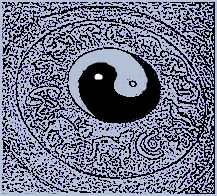 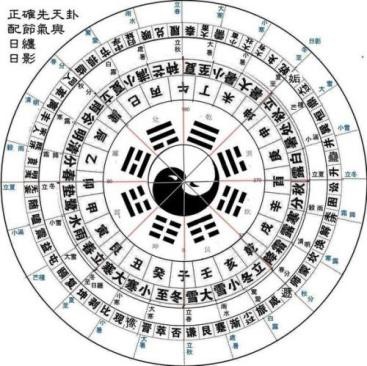 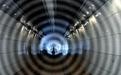 For a long time, the ancient Chinese Taiji diagrams, with their simple and mysterious structure diagrams, show all the mysteries of nature. So far, the comprehensive analysis of ancient Chinese Taiji diagrams is far from exhaustive.Then why is it called gossip? The ancients believed that the most basic element of the Yi Gua system was the concept of yin and yang, and the concept of yin and yang, including the nature and state of yin and yang, had two meanings. If you ignore the state of yin and yang and only talk about its nature, you can use yang line (-) and yin line (――) to represent yin and yang. The above-mentioned yin and yang lines are overlapped three times from bottom to top to form the eight trigrams, namely, the eight basic trigrams of "Qian, Kun, Zhen, Xun, Kan, Li, Gen, and Dui", which are called Bajing trigrams.I think it is highly likely to be inspired by objects such as the eight-group hexagrams in the guide car [or structural enlightenment such as orange garlic head]. See the figure below when the eight arrow-like parts installed on the disc are erected, [only for reference, the actual object is slightly different] is that one side of the hexagram naturally makes a protruding and accelerating movement from a high place to a low place. Because of the centrifugal force, when the acceleration of the inertial force on the other side of the hexagram moves from bottom to top, it consumes a lot of energy and has no supplementary force. Naturally shrinks to the center and bends to fall to decelerate. When the centripetal force is obtained, it will be vortexed. , The hexagrams are all hexagrams on the disc. Moreover, infinite or infinitely small guide cars, using small hexagram pieces to form a system structure for doing work, and self-replicating energy or force, is also a choice. For example, people have hands, feet, ears, and eyes to move around. It is convenient to replicate more energy and make people continue to evolve and develop. Therefore, the theory of predicting the past, present and future is called Tai Chi Bagua noun.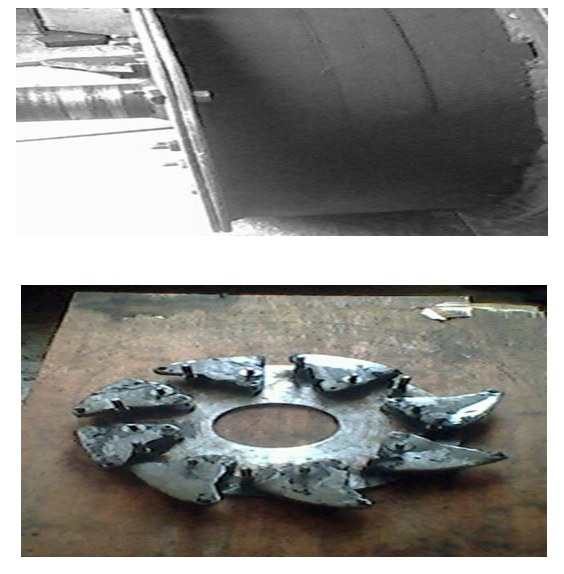 For example, when I set up a problem-solving diagram and formula, it was based on the model structure and data of the "Eccentric Scroll Engine", and carefully studied everything such as seeds, cells, and the earth. I also found that they are all moving in the same ellipse. To evolve the structure of the model. And use the drawn diagrams and formulas to set up and solve problems. For example, when writing the contents of the Moon Doctor Book and the Tai Chi Discourse World Science Book, the origin of the universe and the evolution of the universe are written from the space only by the diffusion of air. Kind of quality planet. And write about their microscopic movements of birth, old age, sickness and death, and the problems of different things evolving on the planet. When I wrote the book, as I did for the past, I can solve their problems in one go. I feel that it meets the requirements of the French scientist Laplace: We must regard the current state of the universe as the result of its previous state, and Reasons for future development. Therefore, in order to allow people to better understand physics and apply physics theories flexibly, although I was in elementary school, I started to learn to write theoretical articles on the creation of a unified field, and asked experts to create the physics of the framework structure of the Chinese Tai Chi dynamic field system. Learn and contribute to mankind. Because I can't write the physics theory of the framework of the system.What is a unified field? For example, the masses of the eight hexagram pieces like the fish in the above machine are all hung on the same disc place. Indeed, there are eight pendants in different geographical positions. Without any external force, they will be different. The form of movement is described. And whoever has more energy after living movement occurs, and whoever is in this kind of place is a unified field. Therefore, the place where mass is exchanged for energy or force, such as planets, atoms, plant seeds, a cell, a country, and a person, and other living dynamic field structures, set it as [Unification Field], and people can understand the next movement and description of the movement of objects on the operating field, and they can understand that the mass of things on this field is also like weight. When accelerated motion replicates more energy and force, It transforms into greater inertial force, and unifies the transformation from pushing friction into gravity, electromagnetic force, strong force, and weak force. Those parts that are like objects move at a slower speed in the inertial force. It is not surprising that forces such as gravity cannot be transformed.What is a unified field? Generally, objects that occupy or consume a lot of energy when solving problems are set, such as the rotation pole of the earth, the center of the atom, the central government of a country, or a person and other living frame structures. Positioning it has a unified [field] function. In this way, it is possible to know what changes have taken place in various locations around it, such as the mass of the stars in the galaxy, the speed of motion, the distance from the center of the galaxy, or the changes in a certain position of the star in the galaxy. Or questions such as the rich and the poor can make accurate mathematical calculations or explanations. It also knows who has a large living body and who has a unified field role in this kind of place.Therefore, the calculated time of an event starts from this time. [This time does not only refer to the standard time of a quartz clock. It is actually very extensive. For example, you are doing a project or describing the process of beginning and ending of an event. Collectively referred to as the length of time. . If you seize the time to speed up the completion. If you only use the references to make the time during your performance. It is formed as if the space is shortened. With the disappearance of the spin of the event, the time ends at this time.The unified field function is used to locate the surrounding objects and act in a unified way in the limit of motion. And provide or inherit wisdom energy or power for surrounding objects. But the space does not disappear completely.What is the theory of unified field? For example, when a planet moves fast at the center of a galaxy while moving slowly at the other side, it is necessary to have a system such as a frame structure dynamic field in order to demonstrate them with a comprehensive, systematic, connected, and developmental perspective. Moving on a unified field, different random problems such as these radiate. It is also necessary to be able to demonstrate simply and quickly why it will accelerate or decelerate on a certain field force. Just as architects use reinforced yellow sand cement to infuse a frame structure house, the dining room, bedroom, cabinet, bathroom, etc. are redesigned in the house. The owner will not put the toilet paper basket in the bathroom in the dining room, nor will he put the bedroom bed in the dining room.Therefore, take the evolutionary transformation of the event on the unified field, the question of how much copying energy, and the method used in the demonstration process. It also follows the unified field theory of the great physicist Einstein. And the meaning of Chinese Taiji Diagram, therefore, it was named "The Theory of Unified Field". It is composed of unified field theory, ellipse diagrams and mathematical formulas that are not equal to problem solving.kg≠m•a2•t  The right +Z≠  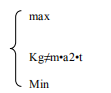 The theory of the dynamic field of the frame structure of the system.The person who set up the problem and solved the problem first intuitively passed this ellipse diagram, and reflected the most basic microscopic and macroscopic problems, such as structural planets, plant seeds, animal cells, etc., and also included philosophical theories that perfected the framework of the system. , You can set up and solve problems more scientifically.At the same time, physicists also found the crux of physics. However, various new theories are not standardized or even self-justified. There is an urgent need to modify, supplement and improve the physics theory. It is also because Einstein said at the end of his life that he was about to gnaw the soil for a lifetime of struggle. It is indeed impossible to solve who has unified the four forces. I believe some people will use wisdom to solve the problem.Chinese Taiji diagrams and quantum mechanics and other theories, although they all want to solve the problem from the microcosm. In fact, the two use different methods. One is to first draw the meaning of the yin and yang fish in the Taiji diagram to set up a solution to the microscopic movement of everything. For example, the universe depicted is the process of evolving and developing dynamic fields from scratch, and it also depicts the non-conservation of parity.However, quantum mechanics and other theories do not first draw a picture of the dynamics of the formation, movement and development of things, and then expand from the picture, such as the formation, movement and development of atoms, and then use centripetal force and other forces. There are foundations to set up problems and solve problems, and people who solve difficult problems can also find out whether the explained problems can justify the correctness of their claims.And they first set the origin of the Big Bang and the conservation of parity. There is also no new philosophy of establishing a dynamic field of the system framework structure. It is not as good as the Hui Neng, the sixth ancestor of Buddhism, who made a verse. There is nothing, where can the dust be caused. In other words, according to his four sentences, the sixth ancestor Hui Neng did not set the background of the event. It is inevitable for ordinary people to understand it, and the result will be the same.If you are like the verse of Shenxiu, the founder of Beizong, the brother of Huineng, your body is a bodhi tree, and your heart is like a mirror. Wipe diligently from time to time, and don't cause dust. People of all levels can easily understand the meaning of the four sentences. Or combine the two to understand better. Therefore, the new problems found in the experiment must first be unified with the existing physical theories to establish the new physics of the dynamic field of the system frame structure, and draw a three-dimensional diagram of the ellipse and design various numbers. . Let more people be able to flexibly apply to the problems of the microscopic movement of design theory.Therefore, the advancement of physics has led to the establishment of a new philosophy of physics for the framework of the system, using new philosophical ideas, such as the law of conservation of energy discovered by Newton in a specific experiment, or the theory of relativity discovered by Einstein. , You can also refer to the various numbers on the ellipse diagrams and formulas. The flexible use of the problem of solution theory on different physical events can scientifically explain clearly the microscopic motion problem of a certain physical event that occurs and develops continuously. The new philosophy also improved the scientificity and correctness of physics.If it is named the theory by the name of everything or quantum, it may not express the purpose of the harmonious dynamic field physics theory like the Chinese Taiji diagram.It is composed of unified field theory, ellipse diagrams and formulas, and the rules of the system framework structure theory. When setting up and solving problems, flexibly use the formulas of experts such as Newton, Einstein, such as relativity, superstring theory, quantum theory, mechanics, or chemistry, mathematics, etc., and the universal theory is produced to set up and solve problems.If you can understand and master the meaning of all the mathematics and formulas on the ellipse diagram and use them flexibly, according to the different problems that arise in the development of problem solving, first of all, mass is also expressed as a certain object and such as weight. Energy means that it is The original mass copied by the force also represents an object. But it cannot be used as the force.Now move the object such as a planet around the galaxy and place it on the corresponding position on the ellipse. For example, if the planet moves from the bottom to the galaxy, place it on the gravitational field of the ellipse, and then use the physical theory to know that the planet is accelerated by the force. Soon, when the inertial force is large, the upward-moving planet will not be affected by gravitational friction and other forces, and will be expanded and developed by centrifugal force such as the expansion and expansion of the universe's galaxies.If the spin of the planet receives a small force and moves on the spiral arm of the galaxy, such as the gravitational field, moving from bottom to top, it will be subjected to friction, the weight of its own body, and the force of gravity, which consumes a lot of energy. The planet is not foreign. The acting force is supplemented. The upward movement is slowing down in the inertial force and vortexing to the center of the galaxy to form a density wave when moving on the galaxy. Moreover, the speed of the planet’s spin decreases, and the pushing friction force transforms less energy. When the planet moves on the spiral arm of the galaxy like a centripetal force field, the pushing friction transforms the light and darkens, and it evolves the cold air of the winter ice age. Hou.Then put the planet on the other side of the expansion force field on the ellipse, and you know that the planet is accelerating from top to bottom on the galaxy's spiral hip, and the mass of the planet, which is the weight, is accelerating, and it is copied and pushed more. The frictional energy is the force, which brightens the light that is converted from the electron clusters on the planet, and the heat of the big spring is transformed into the big summer. Or when solving the problem, you know which kind of force is the problem, and then use Newtonian energy conservation, or use Einstein and other experts such as relativity, superstring theory, quantum theory and other theories, and whether it is mechanics or chemistry, mathematics, etc. Formulas are more in-depth and self-evident when setting up and solving problems. And can use pictures to deduce and explain the trends and results of the development of microscopic movements of birth, old age, sickness and death in nature as everything.The method of setting up and solving problems in physics is different, and the actual results are also different. It is also in line with the expression of Taijitu harmony theory. It is known that the material basis of primitive celestial bodies is pushed forward by a kind of force such as air force. Its principle mechanism is to transform into a new volume and copy more energy or force. Celestial bodies change from simple to complex. From low-level to high-level, all things or celestial bodies in the universe are evolving step by step. Whoever has high mass or appropriate method is a unified field in this living field. There is no immutability. They make an orderly movement in time, which is also parity conservation. Space is a disordered, uneven, irregular, and asymmetric elliptical movement, and it is also a non-conservation of parity. To explain the celestial bodies in the universe, we should start with perfecting the theory of physics before we can solve the problem. Solved all the breakthroughs in physics theory.And now the universe expands in a balanced manner like an inflated balloon, and the physical model has hurt Einstein's scientific thinking. If it is described by the mathematical formula of non-conservation of parity by Professor Wang Yiping of China, it is quoted from "Pointwise Gauge Field and Relativity Construction" (Proceedings of the Eighth International Conference on Computing Methods in 2017):have             W = (1-η2)Z W0                                （1）among them:  (1-η2)Z = (1-η2)+Z+(1-η2)-Z+(1-η2)0Z ={1/2,1}{0~1}；      （2）                     (1-η2)Z =(1-η2)+Z·(1-η2)-Z·(1-η2)0Z ={1/2,1}{0~1}；      （3）                      (1-η2)0Z  = (1-η2)+Z+(1-η2)-Z = (1-η2)+Z·(1-η2)-Z          （4）With formula (1) the simultaneous equations can be obtained:                (1-η2)Z= {(0,1/2,1)(0,1/2,1)} Z；                     （5）According to the principle of Uine non-conservation (1-η2)+Z≠(1-η2)-Z, why formula (1) is equal? This is the incommensurability of energy. Under the condition of constant mass, it passes through the mutation point space When changes occur, energy produces asymmetry. In the formula: W last, prediction conditions; W0 initial conditions; (1-η2) Z data, event change law; (1-η2) +Z data event convergence change; (1-η2) 0Z data event mutation point or central point Or limit point; (1-η2)---Z data event diffusion change)Tai Chi is represented by Yang Yao (-) and Yin Yao (-) in the prediction, which may also come from the eight groups of hexagrams in "Eccentric Scroll Engine". Each group also consists of one long and two short parts. With two short fittings (-) at different positions in the disc, it is convenient to be converted into different angles by the force, which is to form a relatively stable eccentric hollow such as the hexagram iron in the eccentric disc from top to bottom. Cavern structure. In this eccentric cavity, another spheroid that does work is stored. The amount of the spheroid is also the weight. The eccentricity is like a lever arm to replicate more downward pressure, which will do work for the machine's spin. When the body is accelerated and rotated by the force to transform into a greater centrifugal force, the hexagram iron moving upward is inconvenient to contract and bend toward the center, forming like when the sunspots are at most, the pushing friction is large, and the sun's spherical surface is forced by the force. Formed into a spherical shape, the eccentric machine loses the eccentric cavity formed by the falling circle of the hanging iron, and evolves into a circular cavity. Therefore, the weight of the spherical body doing work in the cavity falls vertically, and the fall in the direction of the center cannot be affected. Duplicate the force of more energy. The phenomenon of uneven speed reduction occurs or a resumption of one yuan occurs.Taiji Tu Culture is actually a very scientific and practical encyclopedia to explain the birth, aging, sickness and death of all things. It is for educated scholars and experts to view and use. For example, the yang line (-) of Tai Chi means the amount of energy or male, etc., and the yin line (-) indicates that the amount of energy is copied to produce more energy during acceleration. It also refers to women such as the uterus, which can make the fetus be able to replicate more cells in the system-energy, [but not force] only grows up day by day, such a combination of descriptions and the establishment of a theory is in line with science. See below: 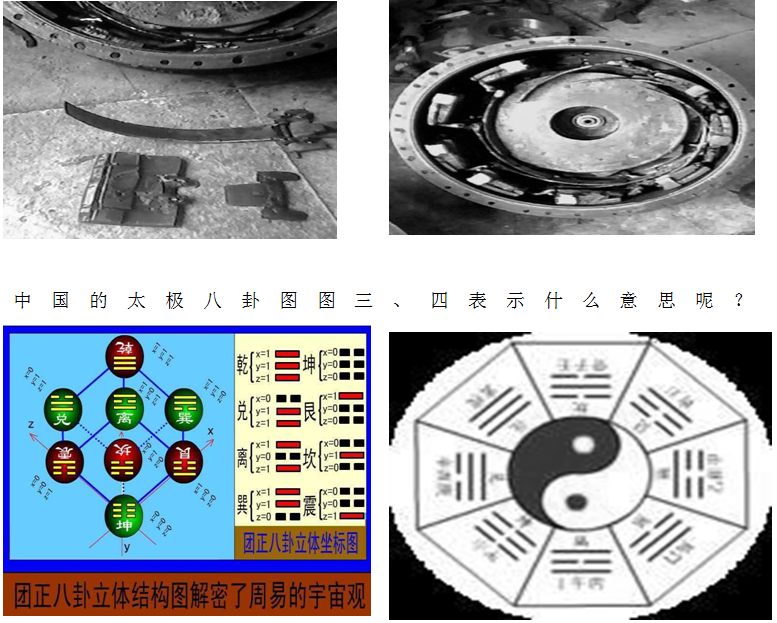 What is the relationship between the Taiji Bagua diagram and the ellipse diagram? They all show their microscopic movements in images to set up solutions to theoretical problems. But the two pictures of Tai Chi and Eight Diagrams cannot allow ordinary people to decipher everything in the universe, such as birth, old age, sickness and death and other microscopic movement development trends. See the ellipse diagram below. The section is easy for beginners to understand and use the diagram, such as arrow pointing and the enlightenment of words and mathematics, to set up solutions to the microscopic motion of everything, and to use it flexibly when developing trends.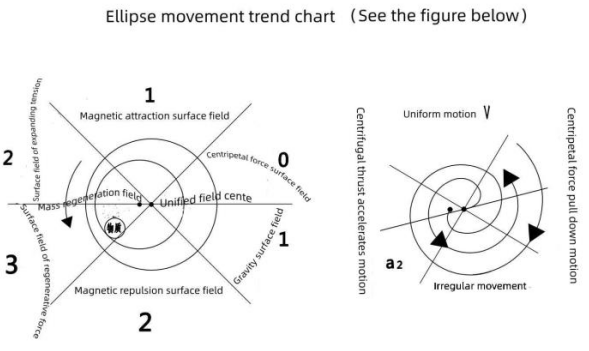 What is the relationship between Promise and Taiji Yin-Yang Diagram? Wuji simply talks about the form and result of things such as the universe or events that have not yet formally formed, only to explain it from the state of ridged. Tai Chi Yin-Yang Diagram, which has a broader content than Wuji, is that everything can be solved from scratch. For example, where did the universe come from, and how does it move to transform the evolutionary process of new things and be replicated with more energy. The two fish-like arrows in the yin and yang diagram of Taiji are essentially centripetal and centrifugal forces in physics. For example, when the universe is created, there is nothing, how can there be motion force and all things evolve?First of all, explain the following two pictures, which actually reflect the mass size of the movement of things on the dynamic field. [Quantity refers to the weight or composition of the original object if the original object is genuine or the mass of the original object. Such as the specific gravity of steel 0 888. It also indicates its amount. Or the forces that evolve in accelerated motion, such as stamina, belong to the scope of mass in the design theory] And energy is copied by force. Although several energy is copied, it cannot replace the effect. Force, only a copy) as shown in the figure below When the diffuse gas diffuses in the air, turbulence occurs. As shown in the ellipse diagram, the gas on the magnetic attraction field moves from top to bottom to the expansion force field and the regenerative force field. Because there is an accelerating centrifugal thrust on these two fields, they continuously copy the mass in the acceleration inertia to produce more regenerative energy or inertial force, so that the gas more quickly crosses the magnetic repulsive force field and moves toward the gravity field. , Centripetal force upward impact movement on the field.Instead, the opposite pulling forces on the two fields cause the gas to gradually increase, contract, and bend to make an elliptical slower motion. This elliptical motion is physically called centripetal motion, so it gets the centripetal force to accelerate the vortex to the center. It is like a ping pong ball falling down from a height of one meter, and losing about 20 to 30 centimeters each time it bounces, but the height is still more than 50 centimeters in the radius of the center of a one meter high. Therefore, the vortex turns like a black hole.The gas accelerated into the cavities of the black hole will be rolled by the inertial force of the system, like being snowballed, and aggregated and copied into cyclonic pellets and stored on the eccentric cavity field. [Formed the structure of the outer shell, the small inner circle cavity, and the nucleated cyclone pellet system]. These two elliptical two-dimensional diagrams are also the beginning of the formation of an atomic shell.The problem of the magnitude of the force in the process of the air flow is also the problem of the size of the force. As for the six force fields formed by the vortex ring system, the outer air flow on each force field also moves fast from top to bottom, and is first surrounded by A large globular cluster, such as the later evolution of a white dwarf. The airflow on the inside of the field moves slowly, and the airflow vortexes centripetally from the bottom to the top, forming a spherical cluster with less energy. If the dark planet evolved later, it would happen in these six power planes and be evolved into various The planet of quality. It's like growing branches and leaves in an uneven upward motion around the stem. The explosive force of nuclear fusion occurs, and the gas in those planets rushes out, and various planetary quantities are evolved around it. For example, the quantities of gas stars that evolve into liquid stars and solid stars evolve step by step, so that the universe changes from Irregular galaxies evolve to elliptical galaxies and then to bar spiral galaxies, making the universe continue to expand and expand infinitely.Because the spheroid shells are formed after polymerization, there are cavities between the sacs and the sacs, so there are cavities on the outer shell and cavities inside. With the cavity, it has three functions. On the one hand, it makes the temperature and pressure different between the inside and outside of the cavity of the shell. On the other hand, it is like a machine with processing ability, which is surrounded by a centripetal vortex through the continuous acceleration of the system. The amount of the object is transformed into the invisible suction by the force of the vortex motion, which is the so-called strength of the field system that transforms the universal gravitation. [Like a boy pursuing a girl. Girls like boys to produce universal gravitation] The air flow continues to accelerate to the center of the cavity and vortex around it, and then the air molecules are surrounded by a small elliptical circle that is off-center by the force.In the early stage of a black hole, it was a system that replicated more centripetal energy in the vortex of the trumpet. For example, the airflow that drives the accelerating vortex into the center of the black hole and the small molecular dust that is later transformed are like snowballs, being copied into new small cyclones. Or with greater and more force, new planets are evolved after first transformation.In this small circle eccentric cavity of the black hole, two fields are actually produced. One is centered around the centripetal vortex, which is called the unified field or the rotation pole of the earth. Or, like the function of the central government, when there is a contradiction in how much energy is replicated by moving objects on the field, it unifies the forces and inherits the role of intelligent energy.A centered by the centrifugal force of the system is called the center of the regeneration field of the copied energy. Or like the tilted pole of the earth.This off-center small circle cavity field is the turning point and sudden change point of the positive and negative fields, indicating that it is the magical and intelligent regeneration field of the combination of quality and space. The centripetal force is small, and the airflow entering the center and the later small molecular dust are swirled into clusters. The centripetal force is large, and this field transforms into a faster vortex suction and gravity. Therefore, objects accelerating into the center of the cavity are pushed out by the centrifugal force of the system. That is, when the airflow is transformed into a greater inertial force during the acceleration movement again and again, the small molecules moving upward will not move along the ellipse with less effort. When it is moved upwards by centrifugal force again and again, it makes an expansion movement. It forms a circle. It is also the more energy that the coronavirus is replicated, and it changes and shifts.Due to the conservation of energy. If the ball loses the eccentric hole in the eccentric field, no more energy can be copied. Small molecules on the upper part of the sphere shell will be generated, and the upper side of the shell will be used again and again from top to bottom. The tapered vortex moves around like a figure-eight-shaped channel, and the centripetal force is obtained again, and the accelerating vortex enters the off-center cavity, and the centrifugal force that is converted by accelerating the mass of diffuse gas into cyclonic pellets is obtained , Also when the inertial force is pushed out, concentric hot air currents push friction and generate electricity and water molecules. Follow this law to evolve into all things. It is the dynamic field evolution expression of Laozi's "Tao De Jing": "Dao produces one, one life two, two produces three, three produces all things" and so on.The eccentric cavity field on this ellipse is a universal processing field, which is vividly used to replicate more energy or force and regenerate new things. (But when it is a two-dimensional drawing, it can only behave like a copier, copying more original quality, such as the text of the document is not more or less, it is that the original amount cannot be changed by itself). All need force to move or transform into new quality.Or the mass on the spot evolves to a three-dimensional spherical field like a container, which has the same function of transformation and replication.The water molecules that enter the eccentric cavity of the spherical field are constantly pushed and frictionally heated to generate high temperature and high pressure, which are converted into gas and then converted into small molecules. . It is copied by the vortex force of the system into new small molecular pellets, which are arranged into layers of eccentric cavity fields. Just like the annual rings of trees or the subatomic neutron quarks in the nuclear field, it accelerates As they are copied, more energy is also transformed into a greater effect.It has the standard of uniform quality and time and space. The greater the field's vitality, or the greater the deviation from the center of the system's centrifugal force field structure, or the greater the mass and space-time tools, weapons, etc., the more energy or force will be copied.Conversely, when the field is small or the object is moved to the gravitational field, the centripetal force field and the center orbiting, the less force is copied.he mass and space-time in the eccentric cavity field in the figure can also be regarded as the mass and space-time converted by the friction force of the system. When it is moved to a certain field force surface by centrifugal force, the greater the mass and space-time The more force is copied; the smaller the mass and space-time or the smaller the centrifugal force, the less force is copied. Therefore, its movement is not only affected by the surrounding environment, tools, weapons, etc., but also restricted by its own quality. And it cannot independently copy its power to do work.Thirty years later, today, scientific instruments have photographed the scene of a small cyclone cluster with centripetal force in the center of the black hole cavity, and a cyclone cluster with greater centrifugal force in the other. Prove the correctness of the two centers in my ellipse diagram. Because Newton has no motion or zero motion at two points, it also has gravity. Ricci is a circular motion of a little movement, with gravitational force. It is not a scientific conclusion.My centripetal and eccentricity belong to the movement of two or more points around each other, and the ability to be thrown out by centrifugal force in the eccentric cavity to copy more energy in the movement, so that things can transform or develop. Convergence and diffusion in English are easy to mislead, like a balloon being inflated by the force of inflation and contraction at the same time to set up and solve problems, it does not conform to the facts. Real gravitation comes from the vortex suction or pull of a black hole. Otherwise, there will be no gravitation in the universe.The ellipse chart has four movement speeds: uniform speed, acceleration, irregular speed, and deceleration. It is an expression of the energy change that has been copied during the movement of a sacred energy. It is also expressed by different names on various occasions. It is like the four images of the eight trigrams. It can also mean that in physics, the gravitation, electromagnetic force, strong force, and weak force can be transformed into gravitational force, electromagnetic force, and weak force based on the magnitude of the force. Or it means that the earth revolves around the sun, transforming into the periodic climate change of spring, summer, autumn and winter, etc., which are all expressions of purpose.There are six different force surface fields set up on the ellipse diagram, [the eight trigrams are called six kinds of gates, such as life gate, dead gate, etc.], magnetic attraction surface field, expansion force surface field, regenerative force surface field, and magnetic repulsion force surface field The six process fields of, gravity field and centripetal force field. It is to remind people who set up and solve problems, not casually (also the principle of relative number-relativity comparison) different masses and space-time force fields. It is different from every blade that makes a vortex, it is a dynamic field.It is a vivid representation of things being in motion, such as the magnitude of the force, the good or bad geographical conditions, the length of time being copied, and other factors, which are regulated as the law of change in the development of sports. For example, a person's lifelong baby, teenager, youth, middle-aged , The prime of life. Six spaces for the elderly. In each space, there are three kinds of energy: large, medium and small, such as work, rest, sickness, and how much energy or power is copied. Therefore, the amount of energy that makes the movement is copied and the force is not conserved. When setting up a problem and solving a problem, it is necessary to use these changing data to get the correct result.For example, a unified field center, a mass regeneration field center, two fish eyes called yin and yang are designed on the same Tai Chi diagram, and the centripetal force and centrifugal force in physics are the expressions of a meaning. In addition, I have also designed the various fields with three levels of large, medium, and small, which are consistent with the method and purpose of the one hexagram and three lines of the Eight Diagrams to remind you to pay attention to the design, solution, and discussion of difficult problems.If you want to calculate the maximum amount of energy on a regenerative force surface field is 3, the time for accelerating the motion on the six fields, and the energy is copied, to solve the problem. First of all, if you copy three times six, you will know that the output is 18, just like the number symbol preset in the gossip check mark. If you know, you will transform the low-level thing. If you calculate and multiply the unified field center, it is as if the central government’s leadership quality is three, they are copied to 54, and multiply the quality to regenerate the field center, as the central government’s policy is good or bad, it is also three, the result of the multiplication is 162 Energy; use gossip to say 162 hexagrams. [Of course, the law of motion is the process of uneven motion, and it is necessary to use addition and subtraction randomly when setting up and solving problems] It can also be said that the 64 hexagrams of Bagua only predicts the heavens, the earth and the people. I can design, solve, and discuss all things, such as birth, old age, sickness, and death.Chinese physicists can also divide the 162 hexagrams into three parts like the eight hexagrams. The 64 hexagrams of the first part of the eight hexagrams remain unchanged, the second part starts from the 65 hexagrams, and the universe evolves as preset, and the third part starts from the 100 hexagrams. To demonstrate the formation and movement of all things. For example, the element hydrogen in the atomic cycle is preset as a hexagram. It can be divided into the next cycle, there will be the problem of element quality and cycle length. To solve the problem of old age, sickness and death, the default hexagram is male. Let's talk about whether he is a teenager or old age, whether he is working or sick. If you check and preset the number, you can directly solve the problem accurately. Because the unified field theory is to use popular physics language to perfect the gossip of Zhouyi to be more scientific.When the objects on this circle map continue to move around the center, they will first evolve into the three-dimensional structure of the ellipsoid, just like the structure of Tai Chi three line paintings. Or like the earth's crust, mantle and core structure, or like Wang Dekui's expert three-rotation theoretical model.The yin and yang in Taiji diagram can also refer to male and female, atom, zizi, good and evil. Cause and effect. Or it refers to a spiral arm of genes and galaxies that is used as a centripetal force, and the other is a spiral arm that is used as a centrifugal force. It can also refer to dark energy as centripetal force or diffuse qi, dark matter refers to centrifugal force, etc. The general name of the positive and negative, referred to as yin and yang. Otherwise, there is no yin and yang or men and women in the universe at first. Everything in nature is expressed by the two simple and different pushing frictional motions of centripetal force and centrifugal force, so that more energy or force can be replicated in the unified field, and then the origin and evolution of the conserved universe, and the transformation Problems such as gravity, electromagnetic force, strong force, weak force, etc. come out.The big circle of the ellipse diagram indicates that the amount of its design, solution, and theory is also like its own weight, such as the centripetal force. Just the speed of the vortex centripetal orbit.Moreover, when the event object is continuously accelerated, it transforms into a stronger centrifugal force.The next time the object moving upwards on this side has been transformed into inertial force, gradually increasing with the centrifugal force, such as the weight of the hanging iron when it is moved upwards. When the weight is increased during acceleration, the increased centrifugal force prevents the hanging iron from contracting downward and bending down, and is expanded and evolved outward. If you calculate when it will evolve to a spherical cavity. It is necessary to add at least 025 to the magnetic repulsive force field 2 for each revolution, the gravity field 1 plus 05, the centripetal force field zero plus 075, the magnetic attraction field 1 plus 05, and the expansion force field 2 plus 025. If the regenerative force field is not increased, it is known that the reason why the hanging iron does not fall downward is that the machine is constantly being made more force by the work system, and the centrifugal force is strengthened. For example, the hexagram iron does not bend downward and contract to the center, and the amount is measured again and again. The big circle-shaped evolution expands and expands.If you use Godabal's conjecture to solve the problem, you have to build on this evolved energy, and then multiply the new numbers evolved on the various fields one by one to calculate. (It is definitely not the unreplicated one at the beginning. Calculate the amount of it. Moreover, their calculations are very complicated. One is the process of uneven motion, and the numbers after the motion on the six forces of the rotation field are calculated randomly, such as addition and subtraction.]) You also need to know the most primitive amount, When the speed drops to the slowest speed in the process of uneven speed. At this time, first subtract the original weight of the entire system of the case, and then multiply the original weight of the work ball by the slowest speed of the machine, which is 400 rpm. Get the inertial force that the work ball has evolved. Once again for the machine's system to do work, only a part of the force can make a greater acceleration of the work machine, and it will transform into a stronger force. Although the work ball cannot be thrown away as the machine decelerates to centrifugal force, it still gradually slows down due to inertial force.Therefore, when it presses down to do work, at least the weight of the large shell that starts is subtracted, and the work can be done to accelerate the machine. Moreover, after each acceleration, the time of the uneven speed cycle is also shortened, and the eccentric cavity It is also increasing. For example, social conflicts increase or conflicts intensify. Therefore, the problem of solving Godabal's conjecture is very complicated. The law of things being moved by force must be observed in order to solve the problem.If you need to know how many revolutions the machine rotates, the power can be reduced, and the speed of the machine can be reduced. Assume that the work object in the cavity, such as a sphere, also weighs 200 kg, which is made on the end of an eccentric lever like a lever. For example, the large shell of a hollow shaft with a diameter of 1 meter weighs 1200 kg, and the diameter of the shaft at both ends of the hollow shaft is 8 cm, which is set in the bearing seat. The hollow shaft is first internally acted as on the power plate. Hanging iron and other parts are accelerated eccentrically from top to bottom to protrude and press down on the middle arc of the large shell, accelerating the hollow shaft machine to 1000 revolutions per minute. Just convert the mass of the large shell of the machine to the weight, and transform it into greater inertial force.Because the sphere doing work does work on the eccentric side, it does not get the acceleration of the machine, so that its own weight and weight have not been increased, and the high-speed rotation speed has been converted into centrifugal force. The hanging iron when moving upwards Throw it out, do not shrink and bend downward, and lose the eccentric structure formed by the hanging iron falling downward, that is, the vortex that loses centripetal force, and the weight of the work sphere will fall vertically and fall toward the center, and it will lose the eccentric structure. The system of the machine replicates more force, and the eccentric machine rotates at a slower speed in the inertial force. For example, there is no electricity and magnetism generated by pushing friction, and the four physical forces are unified by the inertial force.Just as the inside of the atom slows down, the nucleus loses its strong centrifugal force, and it shrinks to the center and turns into a weak force. Quarks also slow down in the inertial force, making centripetal motions randomly. American physics masters call quarks free. Particles may confuse Chinese college students, and the system can't do work for atoms.But modern physics mixes the mass and energy of objects to set up and solve problems.At the same time, suppose that the structure of the solution theory, such as atomic photons, etc., are called unconserved dynamic field regularities, and the use of gauge fields cannot solve all the problems. Such as the gradual deceleration in the atom. When the centrifugal force is reduced, small molecules and subatoms will shrink and bend from bottom to top, making a decelerating centripetal vortex orbiting motion. Elements have different time periods, and electron elements are copied by centripetal force, and element masses like protons are transformed by centrifugal force and friction. When they increase the transformation time and time again, they strengthen the nucleus in the center of the atomic system and are pushed out by centrifugal force to accelerate the rotation.Since there are several protons, subatoms, neutrons, and quarks in the nucleus, they are pushed out by the strong centrifugal force to form a group force. They push one by one like the water in the sea by the force of the wind, forming a large wave of ripples. Pushing a wave is the same as the more powerful giant wave effect. At this time, the high temperature and high pressure of the atomic nucleus and the accelerated pushing and friction of each proton and subatoms triggers the transformation of nuclear force inside the atom. [Nuclear force refers to chemical force or refers to the explosive force of a powerful high-temperature and high-pressure chain nuclear fusion reaction, such as all protons, subatoms, neutrons, and quarks in the nucleus, or the shells of protons, subatoms, etc., After being subjected to high-temperature and high-pressure explosive force, one hits the other subatomic shell and so on, which strengthens the explosive force, and a big explosion occurs in the atom.Therefore, clusters of clusters and subatoms in the cavity of the exploded atom are all scattered in the space of the universe, making the universe have atoms from nothing, and then evolve to a larger amount of dark planets and red giant liquids. The ball has evolved.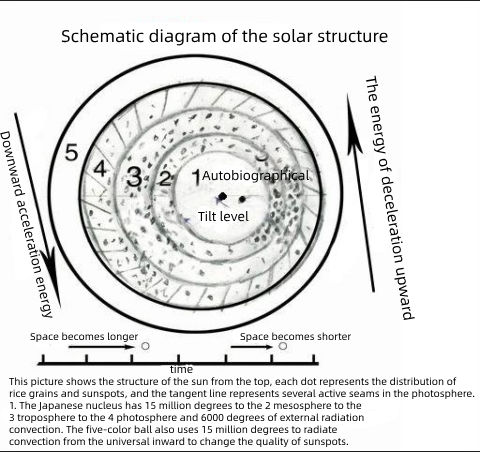 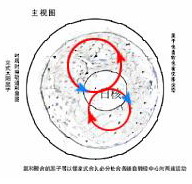 The schematic diagram of the sun's original structure and sunspot movement is for reference only The above shows that the dark matter in the universe is aspiration, and the dark energy is the centripetal force and the centrifugal force. Everything in nature is described by these two simple and different pushing and friction forces, and it has changed the old appearance of only gas movement in the universe. It also provides a model wisdom method for genetic replication and transformation of new things for the creation of various new things.Of course, this theoretical number is my personal assumption. In practice, the expansion rate is determined according to the conditions such as quality, speed, time, and geographical advantages. However, the current physics theory does not talk about this, and uses powerful colliders to take the results of scientific experiments. Because the debris and air after the explosion are subjected to different forces and conditions, they are vortexed into different new particles. And there is no real force in the universe, there is the force of the big bang. Therefore, there is no unified field theory to set up and solve problems, and there is no Tai Chi culture to justify itself.For example, if people don’t work and eat better when they are old, the problem of illness and death will not occur according to the conservation of energy. As a person converts the breathed qi and eats various nutritious foods, the qi and blood flow upwards and move upwards, which slows down and enters the heart. Several white blood cells are copied and converted into red blood cells by centrifugal force to accelerate out of the heart.And genes, etc. are busy replicating more cells and cancer cells. It is stored in the body to make people grow taller and smarter. However, the body’s various tissue systems, such as blood vessels, are difficult to store so much cell capacity. When people grow old, various parts of the body, especially the skin, will shrink and lose elasticity, and people’s size will become lower. Those who replicate more cells are arranged in the body. Crowdedness blocks the external air from transporting airflow substances to the heart and lungs through the pores on the skin, and the carbon dioxide gas converted from the inside is also difficult to diffuse out of the body through the pores in time.Therefore, it is impossible for a person to be old enough not to die, but to prolong life. You have to do the good things that you can usually do. Because the body has been subjected to the frictional force of the air of good deeds for a long time, the iron in the blood in the body is converted into magnetism. People who do more good deeds will convert magnetism into electromagnetic wave energy. Therefore, electromagnetic waves are better than security personnel. For example, some people can have a foreboding of a certain event or can transform their consciousness in a crisis, and come up with the best way to avoid accidents. Moreover, the good thing Tama expels the harmful toxic gas from the body, and the electromagnetic wave can be used for physical therapy to prevent and cure diseases, alleviate the pain, and even prolong life.In addition, try to eat small foods such as sesame, spinach, chives and the like, and the size of the copied cells will be smaller. This will solve the problem of system function expansion. Drink hot water or hot tea or a cup of hot ginger tea or nutritious beverage several times a day, and maintain a good attitude in life. If you feel uncomfortable, you must not fall asleep, and immediately sleep on your left or right side or lie down to sleep, or even rest and calm down with the intention to relax the lesion or the belly button for more than 30 minutes.As a person sleeps in bed, it accelerates the adjustment of the body's movement structure and energy structure, and enhances the body's immunity. (Because any plant or animal is also in sleep, the energy structure and movement structure have been re-adjusted. It also transforms into various organ functions and natural immunity enhancement. Naturally cools down and reduces fever.In autumn, winter and spring, you have to go to the bathroom to take a bath every five days. You can't wash your hands with cold tap water for disinfection several times in winter. And in winter, you should wear warm and light clothing such as down jackets, wear less leather clothes and shoes, and use air conditioning sparingly. .Wear a mask and a hat when you go out in winter, keep your bed warm and sleep more in winter. If the method comes from my health care, it will reduce illness and prolong life.
    Otherwise, for nearly a hundred years, the patient's body muscles have been injected with syrup or water infusion to treat diseases, which will increase the weight of moisture in the patient's body, and the smooth flow of the meridians will be blocked. Moreover, the small fraction of the medicine in the water infusion will be the same. Apoptosis in the patient's body shrinks the small molecules of shriveled or dividing cells. But they are not excreted by size and are stored in the human body.Therefore, the average old people have evolved into thick blood due to the accumulation of more small molecules and other impurities in the blood for decades. Because the small molecules have a heavier weight than the qi, they hinder the accelerated circulation of qi and blood, and make the qi of the elderly. When the blood moves on the legs, the two legs can't move, the same consequence. There is an old saying in Chinese medicine: A thousand colds are easy to go, but a damp is hard to get rid of. Blowing on the air conditioner, eating cold food, improper diet, damp living quarters, etc. are all culprits that aggravate moisture in the human body. If it is not discharged in time, it will hide in your body and cause hidden dangers. If the moisture rises, it will cause spots and acne, and the face will be shiny, and the moisture will cause a series of gynecological diseases and damage the body. Moisture in the skin can cause skin diseases such as eczema, and moisture into the bones can cause arthritis, frozen shoulder and so on. Moisture invades the spleen and stomach first, and then stays in the kidneys. Then moisture invades the heart and lungs. At the same time, moisture invades the liver, gallbladder, bladder, and internal organs. None of them can be spared.In fact, there are some diseases, as long as you don't think about it, take a few months at home to sleep and lie down, and the elastic band of the waistband, the better, increase nutrition, and take Chinese medicine to speed up the disease. Or the rich with some diseases, such as lipomas, need to eat less high-fat and high-protein foods and do good deeds to reduce mental stress, and lipomas will not grow. If you have a lipoma, you can gradually get better.You see how smart the trees that have grown for thousands of years are. They always use funnels to overcome the conservation of energy and make the trees grow thicker, bigger and taller. At the same time, they continue to grow many branches. Branches and leaves, to expand the system function to longevity for thousands of years. When they find that the quality is still reduced after each conversion, the problem of system function expansion cannot be solved by copying more energy. Therefore, the number of replicated cells in the system is also decreasing. By reducing the number of cells, toxic gases such as carbon dioxide can be diffused and discharged through the pores in a timely manner. In doing so, some useless, aging, and diseased cells have also been deleted. Expanding the system functions greatly extends the life of the tree and extends it for several years. On the Taiji diagram or the ellipse diagram, such as uniform motion, accelerated motion from top to bottom, irregular motion, and deceleration from bottom to top, the velocity of the four types of motions is pushed by centripetal force and centrifugal force. Divergence transforms into their respective amounts. For example, the plates on the earth's ground are displaced and moved on the mantle plates, and the core is pushed by centrifugal force on the inner wall of the mantle by friction, and then combined with the sun's rays. The hot air flow from the mantle escapes the ground and forms with the atmospheric circulation. In the spring climate, when the earth's core is accelerated by centrifugal force, the force of pushing, friction, and heating is large, which transforms into the summer heat. When the earth's core moves irregularly, it transforms into an irregular autumn climate. When the earth's core decelerates in the mantle, it pushes and rubs the inner wall of the mantle with little heating force, which is transformed into a recurring winter cold climate change. Different plants have grown in different seasons, and multi-dimensional spaces such as birth, old age, sickness and death have appeared in those plants during their evolution.In the Zhou Yixu survey, these four speeds are called four phenomena, eight kinds of gates, and sixty-four hexagrams to predict events and the future. At the same time, the calculation method first encircles the center counterclockwise from bottom to top, and then calculates from top to bottom. Although the two expressions are different, the basic meaning and the purpose of the expression are consistent. [It's like a person's internal organs. Without cooperation, people cannot live and perform work.For example, the inside of everything is the same as the various force fields on the ellipse, there is also a magnitude, and how much energy is copied. Such as the six inside tomatoes. There are five small holes in the melon. How many seeds can be replicated. For example, the centripetal force field is the dead end of gossip, and generally will not be replicated to produce good seeds, and a small amount of seeds will not bloom and bear fruit.) Just as a human mother gave birth to several children, some sons or daughters were promoted and made wealth, and some children remained unknown for a lifetime or even had no offspring.Taiji diagram points out the movement of everything, just like when a chaotic crowd walks on a traffic road, they must follow the traffic rules of red stop, green light, and up and down traffic, so as to greatly reduce the occurrence of traffic accidents. When some people with great power or authority violated traffic rules and forced to pass, causing traffic accidents or conflicts and other problems, there are rules to follow to deal with the problem.For example, traffic rules and other regulations are the same virtues that are observed by walking on the road. It is convenient to set up and solve problems. This is the profound connotation of Chinese Tai Chi culture, practical operation and no side effects.If it is used as the implementation standard, it will be problematic. For example, the law of traffic regulations in China is fundamentally different from the law of driving traffic in Japan. They drive left and the traffic rules of our country drive right. And after the law is enacted, it cannot be anytime. Asymptotically. The German word involves a wide range of aspects, and it is scientific and civilized.If there are fewer contradictions in law enforcement, it will be good.The reason why the Zhouyi Taiji diagram is a three-line drawing hexagram structure is also from all things. Such as the outer skin of the seed, the meat in the middle, and the inner core. Or the outer shell of the guide car, the power disk in the middle, the power ball in the eccentric cavity, and the enlightenment of the system structure of the central axis of the inner core. The ancient three-line paintings represent the three main conditions of heaven, earth, and man, or left, middle and right, respectively, to predict and solve the problem of good and bad trends in the development of things.The unified field theory sets up problems and solves problems, one is the size of the body, the second is the force, the third is the speed, and the fourth is the combination of time and geographical conditions. The problem is set up and reproduced in each cycle of motion. There is also how much energy comes out. Therefore, whoever has a greater mass is a unified field, and there is no unchangeable gauge field.You see, the ancients also used Tai Chi diagrams flexibly to develop their own cultural theory systems according to their respective positions. For example, Zhou Wenwang used the 64 hexagrams of Zhouyi to separately describe the handling of 64 major events. The 6 lines of each hexagram are used to describe the 6 main points or 6 stages of handling the matter. For example, "Shi Gua" talks about how to fight; "Ji Gua" talks about how to fight a lawsuit; "Xun Gua" talks about how to protect wealth; "Dui Gua" talks about how to be happy and safe; "Wing Gua" talks about how to meet the needs of the people; "Liu Gua" talks about how to deal with ministers around him; "Lin Gua" talks about how to monitor the world; "夬 Gua" and "姤 Gua" talk about how to assess rebellion; "Ben Gua" talks about how to arm yourself; "Ge Gua" talks about how Revolution; "Family Gua" talks about how to manage the relationship between wives and children. Just as Master Li Mingzhong, who studies gossip in Guangdong, said, it was King Zhou Wen who creatively talked about the political theory of Emperor Ning's power of establishing the country and governing the world.Confucius created the highest level of moral cultivation by taking another yang fish with centrifugal force movement in the Tai Chi picture, creating benevolence, righteousness, etiquette, wisdom, and belief in Confucianism. Of course, when governing the country and consolidating the stability and unity, their culture also has imperfections. We must also combine science and culture such as Marx to educate and transform people, such as not listening to the principles of Confucian benevolence, righteousness, courtesy, wisdom, and faith, and Buddhism's killing, stealing, licentiousness, arrogance, and alcohol will eventually pay off Can't persuade. People who don't believe in the long-term benefits of Taoism's gold, wood, water, fire, and earth, and specialize in bad things. According to the ellipse chart, such as designing the laws and regulations of the central government of quality, they are only allowed to behave in a way that they are not allowed to talk and chaos, otherwise they will implement Marx's proletarian rule of law dictatorship. Or flexibly use the great wisdom culture of Mao Zedong's thought system to unify their thoughts and behaviors. For example, first distinguish between contradictions among the people or contradictions between ourselves and the enemy? Is it a religious contradiction or an ethnic contradiction? Is it an economic contradiction or a contradiction in personal interests? Therefore, different contradictions should be resolved by different cultural methods, such as religious contradictions, first of all, people who understand religious culture should be used to resolve them. Even the local ethnic customs and habits should be respected.If it is an economic contradiction, it is necessary to use people who understand economic work to negotiate and solve the problem, and it will not turn the contradictions among the people into contradictions between ourselves and the enemy. If it still can't be solved, it will be forced to solve the problem by political rule of law, and it will be perfected into a unified culture of co-administration of Taiji.But Marx's culture has not yet become a systematic scientific culture, such as the philosophy and politics he founded, which is based on the unity of matter. But politics is endless. For example, the original proletarians, who have already struggled successfully to become leaders or rich capitalists, are defeated by struggle and it is not applicable. It can only be used on special events at special times. Therefore, his culture is a philosophical culture that is metaphysical and the flower of time. Therefore, there are a large number of corrupt officials in China today, and the amount of money is huge. They are still corrupting the law.It is also the cultural genes of some people, which look at problems from a macro perspective, and the cultural genes of some people look at problems from a micro perspective. It is necessary to have a systematic scientific culture in order to truly explain Fu Yi's Tai Chi diagram from a physical point of view, and to play a huge role in science and technology.It is also that the gossip picture is not comprehensive, and it is only used to set up the hexagrams and solve the hexagrams, which can be far-fetched for prediction. Therefore, the unpredictable randomness in the development of a thing often reduces the scientific nature of Tai Chi theory. .They are not the ones who made the invention of "Eccentric Scroll Engine"It’s not like those two elliptical motion charts that can make it clear at a glance. When evolving the microscopic motion of all things, the amount is subject to the kind of force, the speed, the length of time, and the geographical advantages to set up problems and solve problems. If social contradictions can be reduced, natural science may be advanced 3000 years, and the quark free particle interpretation should not have won the Nobel Prize for Americans. Even this little discovery should not have a Nobel Prize.Although a few decades ago, Professor Wang Xiyu of the Chinese Academy of Sciences, who worked hard all his life, finally used Tai Chi to solve 162 problems in the natural world and explained it insightfully. But he did not really understand the sun's yin and yang diagram, that is, the centripetal force and centrifugal force in the ellipse diagram in the unified field theory to set up and solve problems, so he was weak and unable to be recommended for the Nomination Award.Today, people all over the world have not fully studied, used and developed Chinese Tai Chi moral culture, and the world is not very stable.Different periods and countries have different moral standards, but China’s Tai Chi uses the simplest method to set a moral standard when it unveils the micro-movements of all things, which is used to inspire and persuade people in social interactions. It is necessary to act in accordance with the moral rules and regulations of the Tao, and the relationship between the state and the state should act in accordance with the moral rules and regulations of the Tao, to solve all the problems in the natural world, and to set up questions and solve the problems according to the two forces of centripetal force and centrifugal force. That is to say, if you are in power, you can follow the 64 major events described by Zhou Wenwang. The question of macroscopic analysis is based on the Taoist thought of inaction in the world founded by Laozi, which emphasizes the unity of contradictions and the integration of opposites. Education in dealing with people’s ideology must be based on the benevolence, righteousness, courtesy, wisdom, and belief in Confucianism founded by Confucius and others. For ideological, moral and cultural education. It is conducive to social stability and unity, market prosperity, and self-reliance among the nations of the world. Therefore, Chinese Tai Chi culture is a moral culture. Of course, today, Mao Zedong’s great wisdom and culture must be used to govern the country and promote it to the whole world.Throughout the history of human development and the history of understanding of the universe, new theoretical viewpoints with their own characteristics of the times have appeared in each period. But with the advancement of social science and technology, these theoretical views have been replaced by epoch-making new understandings. However, in the history of human cognition, the only one that has endured and that with the development of modern science and technology has increasingly proved that its profound mystery is the integration of truth is the Chinese "Tai Chi". The past, present and future will be applicable to moral culture. . Therefore, "Tai Chi" is by no means purely a science of divination, asking hexagrams and making predictions. In fact, it is a general knowledge and a general view of the universe that encompasses all fields of heaven, earth and man. The essence of "Tai Chi" is the centripetal force or the universal theory established by the number of yin and yang fields in the universe (prime) and the unity of opposites of alternating transformations.In the future, we can also combine "The Theory of Unified Field" to Everbright Taiji System Theory, allowing people to open the door of wisdom and build more majestic systems such as reinforced concrete continuous connection system frame structure dynamic field physics and philosophy, mathematical circle logarithm And astronomy and medicine to benefit mankind.For example, I used the ellipse diagram of the problem-solving problem in "The Theory of Unified Field" to explain the origin of the universe and the process of rotation and evolution with pictures and texts, the study of seismic chemistry, the study of atomic chemistry, carbon dioxide is not the culprit of climate warming, Why does the ice age come irregularly, the cause of the ring structure of the cosmic microwave background radiation, the request to immediately stop using radiotherapy and chemotherapy to treat leukemia, cancer and AIDS, why genes can only replicate energy, the theory of'soul' and other papers. And the publication of Tai Chi. Popular science books in the world have also been published in the arena of American science and academia.http://www.sciencepub.net/academia/aa2012suppl。[In addition, I only wrote 162 kinds of data when I revised the [Bagua Diagram] on January 2, 2015. The old Professor Wang Xiyu solved 162 difficult problems like me before 1968. I don't know where he came from. There cannot be only 162 problems in the world. 】Otherwise, the future energy crisis and nuclear war will inevitably advance. Even those who leave the ground due to the warming climate will return to the carbine when the new ice age arrives, and then go to the ground to destroy nuclear facilities and so on. If the flying saucer can escape the gravity of the earth, it is a masterpiece of aliens.Therefore, solving Tai Chi is a heavy and urgent task, and it must not be like Darwin's theory of evolution, which cannot be replicated successfully. It is also necessary to make Tai Chi close to civilians' mastery and use. Not to mention, like idealism and materialism, only delineate the spiritual world and the material world as who is the first, and don’t talk about the development of things in motion. The relationship between them is interactive and adaptable, forming a civilization of unified field. Set up and solve problems based on mathematical principles. Because people are surrounded by a powerful invisible force such as legal system and ethics, it is like a unified field. If we only follow the unity of the spiritual world and the material world, such as robbing the bank and doing bad things, it will also harm people for a lifetime. The unification of field nature requires people to comprehensively consider issues such as right and wrong, and more importantly, to identify its ultimate interest and consequences in order to act. Only by reducing all kinds of social conflicts and crimes can we contribute to the great peace and prosperity of the world.Because I am very busy in scientific research, and my comprehension and cultural limitations, I don’t know how to search for writing materials on the Internet to help me write. I will briefly describe this part of the Tai Chi problem. I firmly believe that there are cultural experts in various fields in China, such as Luo Zhengda in China. In the systemic cosmology founded by the dean, there is an old scientist in mainland China who is not afraid of hard work, Zhou Juchuan, just like Laozi Confucius, who founded Yin-Yang Tai Chi Physics, and his writing is very systematic and in-depth. In addition, Zhang Xiangqian in Lujiang County of An Zheng predicted the future, dynamic patterns will appear on people on a large scale, and other innovative articles, which opened up a beautiful landscape for the world to establish a new dynamic field physics, which will benefit mankind in a better future life.The above content is for reference only, and I hope to criticize and correct any improprieties.Author:Sun Chunwu Yangzhou City, Jiangsu Province, China, mainly engaged in the research of natural sciences, etc., Jiangsu Yangzhou Sanli Electric Group Co., Ltd. E-mail: yzscw0514@163.com, qq number: 458669609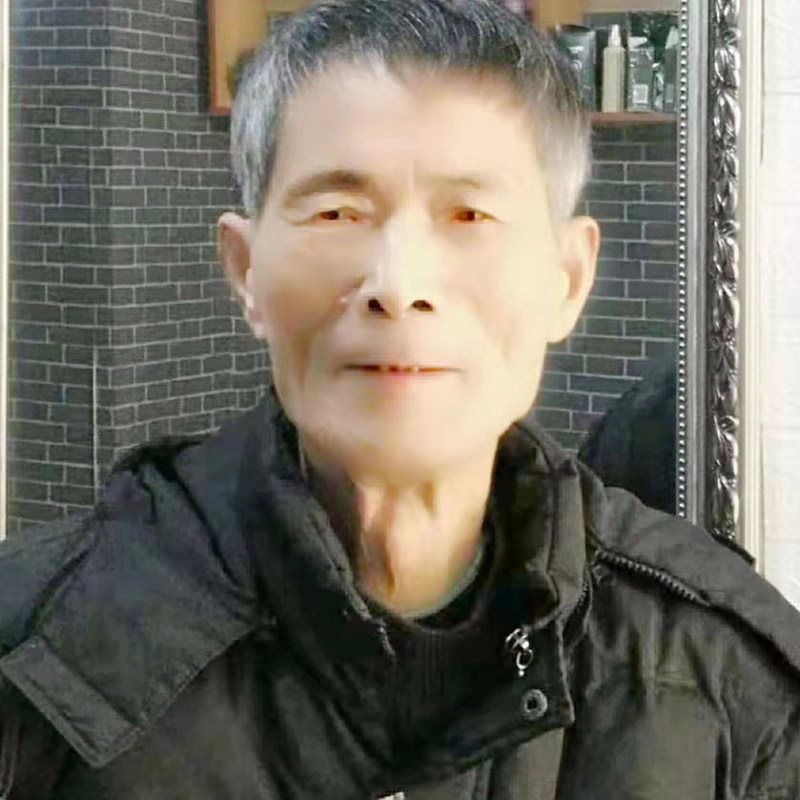 References:The complete book of Zhouyi and other materials [Wanjuan Publishing Company].Wang Xiyu solved 162 problems."Science and Technology Information", No. 18, 2007, pages 5-6 on the ellipse diagram in the comprehensive discussion of the unified field theory.ISBN7-436-39240--9 [Disappearing Science and Technology Civilization] 30 years later, after the Spring Festival in 2007, I only read the Qi Men Dunjia book written by Hong Kong people, which gave me more wisdom and strength.The truth about "Zhouyi", blog netizen teacher Li Mingzhong wrote."Fantastic Morse Code and Ancient Gua and Line Characters" Zhao Yuwen and Wang Dekui expert research articles.In 2012, the American natural science magazine "Tai Chi Talks about the World" published novels and articles in the academic field arena. http://www.sciencepub.net/academia/aa2012supplThe description of the mathematical formula of Wang Yiping in China, quoted from "Pointwise Gauge Field and the Structure of Relativity" (Proceedings of the Eighth International Conference on Computing Methods in 2017) and www.login.comAbstract: Cancer is the general name for a group of more than Comments from the Masters of the Universe Science Group. a00 inf Forces of Nature Cosmic Science [423 Pipe Master Comment @孙纯武 Your understanding of Tai Chi is still true! Chief Engineer Comment.7/22/2021